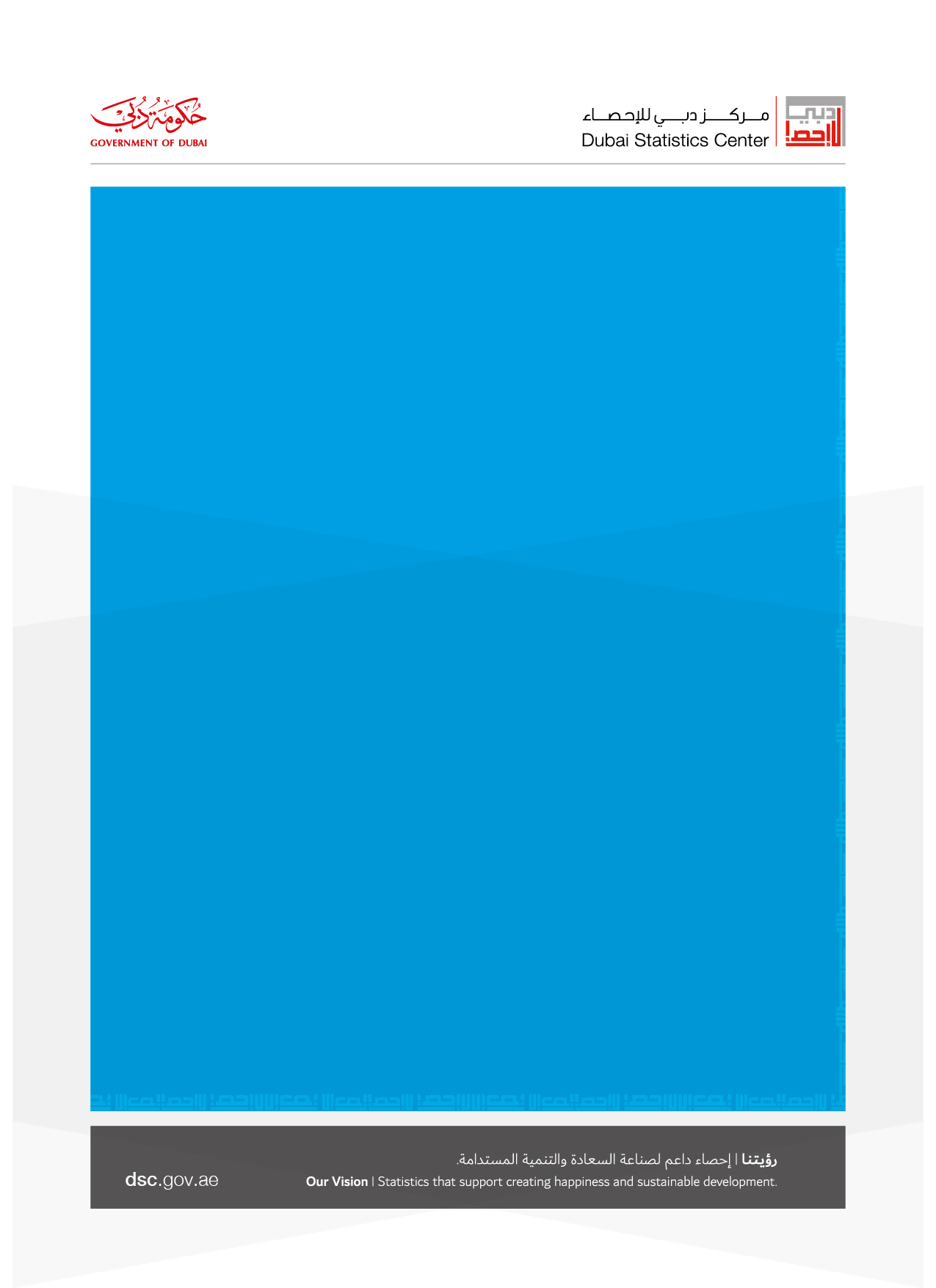 المحتويات	                    الخطة التحسينية                                                                                  11أولاً: خلفيـة عامة عن المسح1.1 مقـدمـةإن الأساس العلمي وراء أي تقدم وتطور ورقي على جميع المستويات وفي شتى المجالات يبنى على التخطيط السليم الذي يستند على معلومات شاملة وصحيحة وأسلوب إحصائي يرصد الظواهر وحيث أن مسح إنفاق ودخل الأسرة من المسوح الإحصائية الهامة وتنفيذ هذا النوع من المسوح تمتاز بالصعوبة والتعقيد كونها تتناول قضايا الإنفاق والاستهلاك والدخل وتتعرض لمقابلة الأسر(الإمارتية وغير الإماراتية) وسؤالها عن المتغيرات التي تمتاز بالحساسية كما أن الإنفاق والدخل هي عرضة للتأثير بالموسمية خلال أشهر أو فصول السنة مما يتطلب متابعة التنفيذ الميداني لمدة عام كامل وما يترتب عليه من جهد ووقت وتكاليف عالية. وضمن إطار العمل على توفير قواعد بيانات اقتصادية واجتماعية تعكس واقع إنفاق ودخل الأسرة المعيشية تقوم معظم الدول المتقدمة على تنفيذ مسح إنفاق ودخل الأسرة لأهمية هذا المسح في الاستخدام المتعدد الأغراض حيث يوفر بيانات سكانية واجتماعية وإنفاق ودخل عن أسر المجتمع ليعطي مؤشرات عديدة اجتماعية واقتصادية عن واقع المجتمع حيث أن هذه المؤشرات تعتبر أساسية لوضع الخطط والبرامج الإنمائية التي تستخدم بشكل واسع في تقييم ودراسة مستوى المعيشة اللائق للفرد بالإضافة لقياس مستوى الرفاه الذي يعيشه السكان في المجتمع.    2.1 أهداف المسحإن مسح إنفاق ودخل الأسرة من المسوح التي تساعد في دراسة المستويات الاجتماعية والاقتصادية للأسر ومعرفة مستوى رفاهية المجتمع، كذلك التعرف على أنماط إنفاق واستهلاك الأسر. ويمكن تلخيص الأهداف العامة للمسح بما يلي:التعرف على أنماط الإنفاق الاستهلاكي السائدة في مجتمع إمارة دبي.معرفة متوسطات إنفاق الأسر والأفراد على السلع والخدمات المختلفة، ومدى تأثرها بالخصائص الاجتماعية للسكان كالجنسية ومستوى التعليم والحالة الزواجية.توفير الأوزان والثقيلات التي تعكس الأهمية النسبية لبنود الإنفاق المختلفة، والتي تستخدم في بناء الأرقام القياسية لأسعار المستهلك.حساب كميات وقيم الاستهلاك من السلع والخدمات وتقدير الطلب عليها مستقبلاً.قياس معدل التضخم.التعرف على طبقات دخل الأسر، ومدى توفير الأمن الغذائي لهم.دراسة أثر ارتفاع مستوى أسعار السلع والخدمات على المستهلكين.دراسة مستويات الأجور وأثرها على أوجـــه الإنفاق الاستهلاكي العائلي (كالسكن، والتعليم، والصحة).تلبية احتياجات نظام الحسابات القومية من البيانات اللازمة لإعداد الحسابات القومية المتعلقة بالاستهلاك النهائي للقطاع العائلي.توفير البيانات الخاصة بحساب مؤشرات الفقر المختلفة من خطوط ونسب وفجوات الفقر إضافة إلى توفير البيانات اللازمة لتقييم مستوى واتجاه الرفاه للأسر المعيشية والأفراد.توفير البيانات الخاصة بإعداد الميزانية الغذائية المتعلقة باستهلاك الفرد من السعرات الحرارية الغذائية.التعرف على أنشطة القطاع غير المنظم، ومنها نشاط الزراعة والذي يتم داخل القطاع العائلي (خارج المنشآت)، وأهميتها بالنسبة للاقتصاد الوطني.ثانياً: المجتمع المستهدف وإطار المسح1.2 المجتمع المستهدفيستهدف مسح إنفاق ودخل الأسرة، في ضوء أهدافه، جميع فئات السكان المقيمين في إمارة دبي. ويتوزع السكان في إمارة دبي إلى الفئات التالية:السكان الاماراتيون، ويقيمون في أسر معيشية، وتعرّف الأسرة المعيشية الاماراتية بأنها فرد أو أكثر من مواطني دولة الإمارات العربية المتحدة يشتركون معا في المأكل والمشرب وتربط معظمهم صلة قرابة.السكان غير الاماراتيون، ويتوزعون إلى الفئات التالية: الأفراد الذين يقيمون في أسر معيشية، وتعرف الأسرة المعيشية غير الاماراتية بأنها فرد أو أكثر من غير مواطني دولة الإمارات العربية المتحدة يشتركون في المأكل والمشرب وتربط معظمهم صلة قرابة. الأفراد الذين يقيمون في أسر جماعية، وتعرف الأسرة الجماعية بأنها فردين أو أكثر، بصرف النظر عن جنسياتهم، ويشتركون معا في المسكن وقد يشتركون بالمأكل، وقد لا تربطهم صلة قرابة.أما باقي السكان فهم من العمال الذين يسكنون في أبنية سكنية خصصت لسكن العاملين في الشركات والمشاريع المختلفة، وتسمى تجمعات العمال.2.2 إطار عينة المسحيعرف إطار العينة بأنه قائمة بالوحدات التي تسحب منها عينة المسح. إن الإطار النموذجي للمعاينة هو أحدث إطار يضم جميع مفردات (وحدات) الظاهرة أو المجتمع المدروس. ومن أهم الميزات التي يجب أن تتوفر في الإطار، أن يكون كاملاً بحيث يشمل جميع وحدات موضوع الدراسة. حيث أن توفر مثل هذه الأطر وفقاً للشروط السابقة هو ضروري لاختيار وحدات المعاينة باحتمالات محددة ومعروفة، وذلك لتطبيق الأسس العلمية في التقديرات وتعميم النتائج. ثالثاً: عينة المسحسحب عينة الأسرحدد المجتمع المستهدف في هذا المسح بجميع السكان المقيمين في إمارة دبي، الذين يتوزعون إلى الفئات التالية: الاماراتيون، وغير الاماراتيين وتجمعات العمال، وقد استخدم أسلوب العينة الطبقية العنقودية، حيث وزع السكان إلى ثلاث طبقات متوافقة مع فئات السكان الثلاثة، وقدر حجم العينة في كل طبقة بحيث تكون نتائج العينة ممثلة على مستوى الاماراتيين وغير الاماراتيين وتجمعات العمال، وبلغ حجم العينة 1,800 أسرة لكل طبقة الاماراتيين وغير الاماراتيين، 720 عاملاً لطبقة تجمعات العمال. وتم تصميم عينة المسح وفقاً للممارسات العالمية والتوصيات الدولية بهذا الخصوص، حيث يستمر هذا المسح لمدة عام كامل.وتم الاعتماد على إطار الأسر الذي تم تحديثه في نهاية عام 2013 وشمل 141,000 أسرة، بالإضافة إلى جميع تجمعات العمال، وتم توزيع الإطار إلى وحدات عد حجم كل منها حوالي 100 أسرة، لسحب العينة على مرحلتين، حيث تم سحب وحدات العد في المرحلة الأولى بطريقة السحب باحتمالات متناسبة مع الحجم بالطريقة العشوائية المنتظمة، وفي المرحلة الثانية تم سحب 16 أسرة من كل وحدة عد سحبت في المرحلة الأولى باعتبار 12 أسرة أصلية و4 أسر أخرى لمواجهة عدم الاستجابة. وتم توزيع عينة المسح في كل طبقة على 12 شهراً لجمع البيانات الخاصة بأسر العينة عن كل شهر، وذلك لتعذر الاستمرار مع الأسرة طيلة عام كامل بسبب حالات عدم الاستجابة وعدم استمرار الأسر لهذه الفترة الطويلة، كما تؤكده تجارب الدول في هذا المجال.رابعاً: مراحل المسحتضمنت مراحل المسح مجموعة من العمليات المتداخلة والمتكاملة التي تطلبت تعاون المختصين من المركز في مختلف مراحل العمل لإعداد خطة العمل والبرنامج الزمني لتنفيذ هذه الخطة وتوفير جميع فئات العاملين المطلوبة للتنفيذ في الوقت المحدد وتوزيع مهامها وأماكن عملها. وقد شملت على ما يلي:تصميم واختيار العينة.تصميم الإستمارة، وإعداد كتيب التعليمات.اختبار وتطوير الإستمارات والتعليمات والبرمجيات وعمليات استيفاء ومعالجة البيانات.الإعداد لمرحلة العمل الميداني كإعداد الاجهزة والبرامج وتعليمات جمع البيانات وتعليمات التدقيق الميداني والمكتبي والآلي ووضع دليل الترميز.اختيار كادر المسح وتدريبهم على أسلوب جمع البيانات من الميدان وتدقيقها.جمع البيانات الخاصة بالمسح آلياً وباستخدام (Smart Tablet PCs).تدفق وتراسل البيانات آلياً وبصورة مباشرة من الميدان إلى المركز بإستخدام أحدث التقنيات الذكية.تدقيق البيانات وترميزها الكترونياً.تنظيف البيانات من الأخطاء.إعداد قاعدة البيانات بصورتها النهائية.خامساً: الوثائق الرئيسية للمسح تضمنت وثائق المسح كل من الاستمارات وكتيبات التعليمات الخاصة بالمشرفين والباحثين وقواعد التدقيق المكتبي والإلكتروني، وفيما يلي عرضاً موجزاً لأهم هذه الوثائق:1.5 استمارة المسحتتكون استمارة مسح إنفاق واستهلاك الاسرة من قسمين رئيسين:أولا : استمارة المسح: ويتم استيفاء جزء من بياناتها اثناء الزيارة الأولى في بداية الشهر والجزء الاخر ﻓﻲ نهاية ﺍﻟﺸﻬﺭ وتتضمن ما يلي: صفحة الغلاف: والتي تحتوي على البيانات التعريفية والتي تشمل: اسم ورقم المنطقة -اسم ورقم الطبقة - رقم منطقة العد - الرقم المميز- رقم التنظيم للمبنى (حكومي / خاص )- اسم مالك المبنى - نوع المبنى - نوع الوحدة السكنية - موقع الوحدة السكنية - مسلسل الأسرة في العينة- نوع الأسرة - اسم رب الأسرة - رقم الهاتف).خصائص المسكن: وتحتوي على بيانات توضح خصائص المسكن والتي تشمل:  نوع المبنى، مصدر الكهرباء والمياه، نوع المسكن، نوع الحيازة، محيط المسكن (تلوث، ضجيج... الخ)، نوع التكييف، نوع الوقود المستخدم في المطبخ، كيفية التخلص من القمامة، السلع المعمرة التي تحوزها الاسرة، الانشطة الانتاجية للأسرة.بيانات افراد الاسرة: وتشمل كشف بأفراد الاسرة وخصائصهم من حيث الحالة التعليمية والحالة الزواجية والحالة العملية والمهنة والنشاط الاقتصادي. ثانيا: قائمة السلع صنفت قائمة السلع أو ما يسمى بسلة المستهلك بناء على توصيات الأمم المتحدة لنظام الحسابات القومية تحت مسمى تصنيف الاستهلاك الفردي حسب الغرض وتتكون قائمة السلع من مجموعة الانفاق والاستهلاك ، تم إعطاؤها أرقام متسلسلة حسب أهميتها للأسرة بمجموعات السلع الغذائية ، ومجموعة الملابس، المسكن، التعليم ، النقل والاتصالات وكل مجموعة تحتوى على عدد من السلع الهامة . وقد بلغ عدد السلع لكافة المجموعات 667 سلعة وخدمة.2.5 كتيب التعليماتيتضمن كتيب التعليمات كافة التعاريف والمفاهيم المستخدمة في المسح والتعليمات المفصلة للعاملين الميدانيين على اختلاف مستوياتهم الإشرافية والتنفيذية. كما تضمن شرحاً مفصلاً لجميع الأسئلة والمفاهيم الواردة في الاستمارة بمختلف أقسامها والتصانيف المستخدمة لكل منها، بالإضافة إلى كيفية استيفاء البيانات بصورة تكفل الحصول عليها بأعلى درجة ممكنة من الصحة والدقة. واشتمل الكتيب أيضاً على قواعد التدقيق الأساسية التي يجب أن يتبعها العاملون بمختلف مستوياتهم أثناء قيامهم بتدقيق الاستمارات مع التركيز على اكتمال الاستمارة وعلى العلاقات المنطقية بين الإجابات وكيفية اكتشاف الأخطاء وتصحيحها.3.5 كتيبات الترميزتم ترميز كافة الحقول ذات العلاقة باستخدام أحدث التصانيف الدولية المستخدمة عالميا والمستخدمة في مركز دبي للإحصاء كتصنيف المهن والجنسيات، وتلك التصانيف هي:تصنيف الدول والجنسيات – الأمم المتحدة 2014التصنيف المعياري الدولي للتعليم: تخصصات التعليم والتدريب ISCED-F 2013التصنيف المعياري الدولي للمهن ISCO 08التصنيف الصناعي الموحد لجميع الانشطة الاقتصادية 4 ISICسادساً: العاملين بالمسح1.6 الهيكل الوظائفي للعاملين بالمسحإن تنسيق العمل وضمان حسن سير تنفيذه حسب الخطة، يتطلب وضع بناء تنظيمي للمسح حيث يوضح ترتيب السلم الوظيفي للعاملين فيه ، وتحديد مهام كل وظيفة في نظام هرمي متسق والذي  يحقق حسن الإدارة ووضوح الاختصاصات، ودقة التسجيل وسلاسة التنفيذ ، كما يكفل إحكام المراجعة في الميدان وسهولة الإشراف. كما أن طبيعة العمل في مسح إنفاق ودخل الأسرة، تختلف عن طبيعة الأعمال الوظيفية الأخرى من حيث كونه عملية مؤقتة، تتم في فترة زمنية محددة، وبواسطة أفراد بعضهم لم يمارس هذا العمل من قبل. لذلك فإن جميع العاملين في المسح ، يتم تدريبهم تدريباً مكثفاً على الأعمال المتعلقة بتنفيذه ، فلا يبدأ المشتغل عمله إلا بعد تفهمه الكامل لكافة التعاريف والتعليمات والخطوات العملية .ويوضح الهيكل الوظائفي للمسح:مدير فني لمشروع المسح   مدير ميداني لمشروع المسح   المشرف العام للمسح مشرف المكتب الفني إداري متابعةمشرف ميدانيالباحث / الباحثةمحلل /مبرمجمدقق/ مراجع2.6 اختيار الباحثين وتدريبهمتم اختيار العاملين على مختلف مستوياتهم الإشرافية والتنفيذية حسب عدة أسس من بينها الخبرة السابقة في مجال التعدادات والمسوح والدراسات الإحصائية، المعرفة بالمناطق الجغرافية واستعمال الخرائط، المؤهل العملي حيث كان غالبية العاملين من حملة البكالوريوس فأعلى وإجادة استخدام الأجهزة الذكية المخصصة لجمع البيانات بالإضافة إلى إجادة اللغة الإنجليزية وأية لغات أخرى. تم وضع خطة تدريب العاملين الميدانيين وبقية العاملين في المسح قبل البدء في تنفيذ عملية جمع البيانات من الميدان. حيث قام فريق متخصص من مركز دبي للإحصاء بعقد دورة تدريبية للعاملين الناطقين باللغة العربية وأخرى للناطقين باللغة الإنجليزية شملت أهداف المسح وأسلوب جمع البيانات، سرية البيانات، كيفية الاستدلال على أسر العينة، استخدام الخرائط وكشوفات العينة. وتضمن التدريب أيضاً الجانب التطبيقي والقدرة على استخدام الأجهزة اللوحية الذكية (Smart Tablet PCs) للتعرف على مدى مهارة الباحثين في استخدامه والتعامل معه في الميدان. هذا وشمل التدريب كذلك على أساليب إجراء المقابلات وخصوصيتها وكيفية التعامل مع الأسر والتغلب على الصعوبات. بالإضافة إلى ذلك، فقد أجريت عدة تطبيقات عملية مكتبية وميدانية على تعبئة الاستمارة والأخطاء التي تظهر نتيجة تلك التطبيقات، كما تم تدريب العاملين على عمليات التجهيز المكتبي للبيانات وعلى قواعد التدقيق وكيفية اكتشاف الأخطاء وتصحيح الممكن منها لضمان اتساق الإجابات. ومن الجدير ذكره أنه وفي نهاية الدورة التدريبية تم إجراء اختبار لجميع العاملين في المسح على اختلاف مستوياتهم الإشرافية والتنفيذية حُدد على أساسه وبدرجة كبيرة عملية انتقاء واختيار العاملين بالمسح. سابعاً: مرحلة العمل الميدانييتضمن هذا الجزء عرضاً موجزاً لمراحل العمل الميداني التي تضمنت إجراءات سير العمل الميداني والتدقيق المكتبي بسهولة ويسر.1.7 تنظيم العمل الميدانيتم تنظيم وتنفيذ العمل الميداني بأسلوب يضمن السهولة واليسر والدقة في الحصول على بيانات المسح.  إذ توزع العمل على جميع القطاعات والمناطق التخطيطية في الإمارة وتم انطلاق إدارة العمليات الميدانية من المركز الرئيسي لإدارة المسح.  أما توزيع حجم الطاقم الفني على مناطق العمل فقد كان على ضوء حجم العمل في كل من القطاعات التخطيطية ودرجة انتشار مواقع العينة وسهولة الاتصال والتواصل.2.7 أسلوب جمع البياناتأن تحديد الأسلوب المتبع في جمع البيانات، يسهل عمل المشتغلين في المسح، ويضع الصورة واضحة أمامهم لضبط ومتابعة العمل فنياً وإدارياً. وتتم عملية جمع البيانات كما يلـي: يقوم المشرف الميداني بالتعرف على مواقع أسر العينة على الخريطة وتحديد موقعها في الميدان كما يقوم بتعريف الباحثة على أسر العينة الخاصة بها وذلك عن طريق الزيارة الميدانية المباشرة للأسر.تقوم الباحثة باستيفاء بيانات خصائص المسكن و الأفراد وبيانات الدخل عن طريق زيارتها الميدانية الأولى للأسرة، وتسليم دفتر المصروفات اليومية وشرح كيفية التسجيل يوميا على كل ما يتم إنفاقه خلال أسبوع  من سلع وخدمات، سواء أدفعت ثمنها كله أو بعضه أم أجَّلته، أم كانت هدية عينية أو من مؤسستها الخاصة ، وسواء استهلكت كمية السلعة كلها أم بعضها. إلا ما كان من إنتاج الأسرة الذاتي فيسجل فقط ما استهلكته الأسرة.تقوم الباحثة أثناء زيارتها الميدانية الثانية للأسرة بسحب أوراق التسجيل من دفتر المصروفات اليومية عن الأسبوع السابق، وذلك لمراجعتها وتجميعها والتحقق من حيث اتساقها، ثم نقلها إلى الحاسب المحمول tablet pc) ). وفي كل أسبوع تكرر هذه العملية لمدة أربع زيارات بالشهر.ثامناً: مرحلة تجهيز البياناتكان لاستخدام التقنيات الذكية في المسح وتراسل البيانات اولاً بأول من الميدان إلى قواعد البيانات المركزية المخصصة لذلك الأثر الكبير في التأكد من تخزين وحفظ بيانات الأسر المكتملة بعد جمع البيانات هذا بالاضافة إلى الحصول وبصورة آنية على النسخ الاحتياطية من جميع الأجهزة اللوحية الذكية (Smart Tablet PCs) الخاصة بالباحثين وذلك بعد التأكد من تدقيقها واعتمادها بصورتها النهائية من قبل المشرف. بالإضافة إلى ذلك تم تنظيم وأتمتة سجل خاص يبين تطور سير العمليات المختلفة في جميع مناطق العينة وانسياب بيانات الأسر المكتملة بين العاملين في مكتب الإشراف.1.8 عرض ونشر النتائجيتم عرض نتائج المسح من خلال النظام الإحصائي الذكي لإمارة دبي المتوفر لدى مركز دبي للإحصاء عبر نظامي الإحصاء التفاعلي والمؤشرات الإحصائية وكذلك من خلال نشرة متخصصة تستعرض النتائج الرئيسية للمسح وكذلك من خلال تقرير تحليلي مفصل لنتائج المسح النهائية يتضمن كافة الجداول المتعلقة بخصائص الأسر والأفراد وجميع الأقسام الرئيسية بالاستمارة. ويتم نشر تلك المخرجات بعدة طرق من أهمها:1. الموقع الالكتروني لمركز دبي للإحصاء.2. النظام الإحصائي الذكي لإمارة دبي.3. 4. الأخبار الصحفية الدورية التي تستعرض أبرز نتائج المسح.تاسعاً: التعاريف الأسرة المعيشية هي فرد أو أكثر يشـتركون معاً في المسكن ووجه أو أكثر من ترتيبات المعيشة، يكونون فيما بينهم وحدة معيشية واحدة تنفق على احتياجاتها الاستهلاكية من السـلع والخدمات من الإيراد المتجمع لديها سواء أكان مصدره فرداً واحداً من أفراد الأسرة أم أكثر، وقد تربطهم صلة قرابة.وتعرف الأسرة المعيشية ايضاً،  بانها فرد او اكثر يعيشون معا ويقومون على نحو مشترك بتوفير الغذاء أو الاحتياجات الاساسية الاخرى للمعيشة، ويمكن لهؤلاء الاشخاص ان يجمعوا دخلهم ويمكن ان يكون لديهم الى حد ما ميزانية مشتركة ويمكن ان يكونوا من ذوي القربى او من غير ذوي القربى او مزيجا من الحالتين.يتم استبعاد الخدم المشتغلين لدى الأسرة وغير المقيمين في نفس المسكن وان كانت الاسرة توفر لهم المأكل وبعض المصاريف.وتشمل الأسرة المعيشية في مسح إنفاق ودخل الأسر كل من الأسرة المعيشية الإماراتية والأسرة المعيشية غير الإماراتية.   الأسرة الجماعية هي مجموعة من الأفراد (2 فأكثر) بصرف النظر عن جنسياتهم، يشتركون معاً في المسكن ولكنهم لا يشتركون في المأكل والمصاريف الاخرى، وعادة لا تربطهم صلة قرابة. وليس للأسرة الجماعية رب أسرة وهي غالباً ما تكون من جنس واحد ذكور أو إناث.والأسر الجماعية في مسح إنفاق ودخل الأسر هي فقط أسر جماعية غير إماراتية. تجمعات العمال هي مجموعة من العاملين (50) فرد فأكثر يعملون بمنشأة واحدة يشتركون في مسكن جماعي ولا يشتركون بالمأكل وتشرف عليه جهة العمل كانت (خاصة أو حكومية) وتأخذ شكل (مبنى مستوى واحد أو مبنى متعدد الطوابق أو غرف مستقلة أو كرفانات، شبرات ... إلخ) وغالباً ما تكون مباني التجمعات مملوكة لجهة العمل أو مستأجرة.إنفاق الأسرةهو النقد الذي يصرف على شراء السلع والخدمات المستخدمة لأغراض معيشية.  وقيمة السلع والخدمات التي تتلقاها الأسرة من رب العمل وتخصص لاستهلاك الأسرة.  والنقد الذي يتم إنفاقه على الرسوم والضرائب (غير الاستثمارية)، الزكاة، التأمينات، الهدايا للغير، التبرعات، الفوائد على الديون والأمور غير الاستهلاكية الأخرى.رب الأسرةهو أحد أفراد الأسرة المعتادين (وفق تعريف الأسرة) وعمره "15 سنة فأكثر" الذي يعتبره بقية أعضائها رئيساً لها. ولا يشترط في رب الأسرة أن يكون أكبر أفرادها سناً أو أكثرهم دخلاً أو من جنس معين (ذكر أو أنثى).  كما لا يشترط أن تربطه صلة قربى بمعظم أفرادها.  غير أنه يشترط أن يكون بالغاً وراشداً وعاقلاً ومدرجاً من بين أفرادها عند المسح.الإنفاق الاستهلاكيالنقد الذي يصرف على شراء السلع والخدمات المستخدمة لأغراض معيشية، وقيمة السلع والخدمات التي تتلقاها الأسرة من رب العمل وتخصص لاستهلاك الأسرة، وتشمل ايضاً قيمة السلع التي تقدم للاسرة كهدايا والسلع التي يتم استهلاكها أثناء فترة التسجيل من إنتاج الأسرة الذاتي، والقيمة التقديرية لإيجار المسكن الملك.الاستهلاك الكلي (الانفاق الاستهلاكي) = الانفاق النقدي على الطعام وغير الطعام + الانتاج الذاتي من الطعام غير الطعام (يشمل الايجار المحتسب)الدخل هو العائد النقدي او العيني المتحقق للفرد او الاسرة خلال فترة زمنية محدودة كالأسبوع او الشهر او السنة.ويتكون الدخل من المصادر التالية: الرواتب والاجورالدخول من الاعمال الخاصةدخول الملكيةدخول تحويلية (معاشات تقاعد، تحويلات من مؤسسات غير هادفة للربح، اعانات، تحويلات من افراد الاسرة، تأمينات اجتماعية، مكافآت نهاية الخدمة، تعويضات)الانتاج الذاتي (الانتاج الذاتي من الطعام وغير الطعام، الايجار المحتسب)عاشراً: الخطة التحسينيةزيادة شمول العينة تحديث الإستمارة بما يتوافق مع المتطلبات المستجدةمتابعة تحديث المنهجيات والتصنيفات المعتمدة دولياتحسين منهجية تدريب الباحثيينخلفيـــــة عامـــــة عــــــن المســح3المجتمع المستهدف وإطار المسح4عينة المسح5مراحل المسح5الوثائق الرئيسية للمسح6العاملين بالمسح7مرحلة العمل الميداني  8مرحلة تجهيز البيانات9التعاريف 10